Words ending with –able, -ible, -ably or -ibly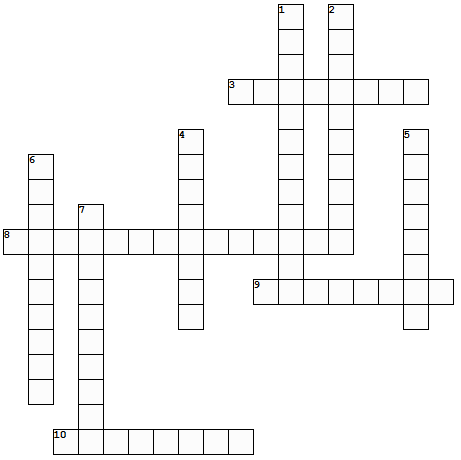 Across:3. maybe
8. able to be understood
9. awfully
10. being practical and functionalDown:1. notably large in size or amount
2. easily seen
4. doing something in a cute way
5. extremely cute
6. able or likely to change
7. able to rely on something or someone
Answers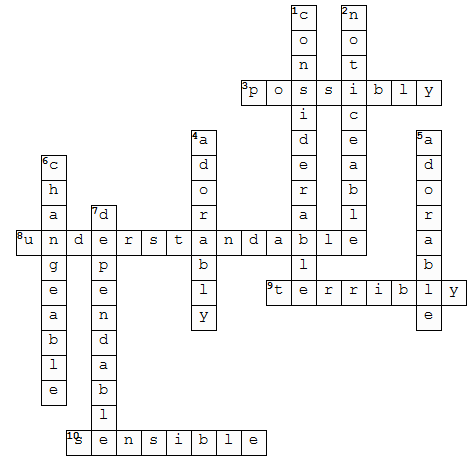 